ПОЛОЖЕНИЕо	порядке проведения муниципального этапа Отборочных соревнований регионального чемпионата «Молодые профессионалы (Ворлдскиллс Россия) для обучающихся образовательных организаций Нюрбинского района по компетенции: «Кибербезопасность»ОБЩИЕ ПОЛОЖЕНИЯНастоящее Положение определяет цели и задачи проведения VIX районного чемпионата WorldSkills Russia Juniors (далее - Конкурс), условия участия и общие требования к участникам и конкурсным работам, условия подачи и формы заявок, задания для участников, состав жюри, критерии судейства участников, процедуру награждения победителей.Конкурс проводится среди учащихся школ Нюрбинского района в возрасте от 14 до 16 лет. Конкурс представляет собой соревнования, предусматривающий выполнение конкретных заданий по виду профессиональной компетенции: Кибербезопасность, с последующей оценкой качества выполнения работ.Участники должны продемонстрировать практическую подготовку, профессиональные умения, владение профессиональной лексикой, проявить творчество и высокую культуру труда.Дата проведения дистанционного (оффлайн) Конкурса: 27 ноября 2020 года с 10 часов 00 минут.Форма участия: индивидуальная.Формат проведения: дистанционно, с использованием платформы ZOOM.Вместе с конкурсной работой отправляете видеозапись (запись экрана выполнения задания). Запись экрана делается через любое приложение, на ваше усмотрение. Без видеозаписи работы не принимаются на проверку. ЦЕЛЬ И ЗАДАЧИ КОНКУРСАЦель Конкурса - вовлечение и выявление лучших участников среди учащихся школ в профессионально-направленном Конкурсе в рамках раннего профессионального самоопределения.Задачи Конкурса:создание условий ранней профориентации и основ профессиональной подготовки школьников;повышение уровня профориентационной работы в образовательных организациях;поддержка и развитие творчества, интеллектуального потенциала современных школьников в области профессиональной ориентации, развитие навыков практического решения задач в конкретных профессиональных ситуациях;формирование осознанного выбора профессии;формирование экспертного сообщества и системы соревнований по основам профессионального мастерства среди школьников.3. ОБЩИЕ УСЛОВИЯ УЧАСТИЯ В КОНКУРСЕ И ПОДАЧИ ЗАЯВОК3.1. В конкурсе принимает участие 1 участник возрастной категории 14+ (возраст участников 14-16 лет включительно до 31.08.2021г.), не должен превышать максимального возрастного ограничения на момент соревнований. Обязательно наличие согласия родителей согласно Приложению 1.3.2. Участники должны иметь стабильный интернет, персональный компьютер или ноутбук.3.3. Заявки на участие принимаются по электронной почте it_cube_nyurba@mail.ru до 26.11.2020 года, с указанием темы письма «Заявка на конкурс (Приложение 2). 3.4. Требования к конкурсному заданию и условия его выполнения доводятся до участников заранее.ЗАДАНИЯ КОНКУРСА.Каждый участник конкурса обязан перед началом выполнения задания прослушать инструктаж по охране труда и технике безопасности.Задания Конкурса включают в себя 2 модуля:Примерное конкурсное задание в приложении “Примерное конкурсное задание” (Приложение 3).- Окончательные аспекты критериев оценки уточняются членами жюри. Оценка производится в соответствии с утвержденной экспертами схемой оценки.Время и детали конкурсного задания в зависимости от конкурсных условий могут быть изменены экспертами.Конкурсное задание должно выполняться по модульно. Оценка также происходит от модуля к модулю.Каждое индивидуальное практическое задание должно быть подписано.ПОРЯДОК ОРГАНИЗАЦИИ КОНКУРСАОргкомитет Конкурса:несет ответственность за Программу проведения Конкурса, которая включает: порядок церемоний открытия и закрытия, расписание работы площадок, технические описания задания по компетенции;обеспечивает информационную поддержку проведения Конкурса;принимает заявки на участие в Конкурсе;утверждает состав жюри на Конкурсной площадке;обобщает и анализирует итоги Конкурса;готовит материалы для освещения организации и проведения Конкурса в средствах массовой информации.В рамках подготовительного этапа Оргкомитет и Конкурсные площадки обязаны провести регистрацию участников, подготовительные работы и мероприятия.Регистрация участников осуществляется на основании поданных заявок.Член жюри ответственный за ТБ и ОТ перед началом выполнения всех заданий проводит вводный инструктаж по технике безопасности и охране труда.ОРГАНИЗАЦИЯ НАГРАЖДЕНИЯ УЧАСТНИКОВ И ПОБЕДИТЕЛЕЙ КОНКУРСА Победитель определяется по максимальному количеству набранных баллов. Присуждаются 3 призовых места, победитель и призеры награждаются грамотами.Всем участникам конкурса выдаются сертификаты за участие.Ответственное лицо: Иванов Александр Олегович, +7 (984) 117-86-07Электронный адрес: it_cube_nyurba@mail.ru Приложение 1Согласие родителей (законных представителей) на участие ребенка в муниципальном этапе Отборочных соревнований регионального чемпионата «Молодые профессионалы (Ворлдскиллс Россия) Мы, нижеподписавшиеся, гр. ___________________________________________________________________________Фамилия, Имя, Отчество(_____________ года рождения, паспорт гражданина РФ ______ _____________ выдан ___.___._____ ________________________________________________________________)выдавший органгр. ___________________________________________________________________________Фамилия, Имя, Отчество(_____________ года рождения, паспорт гражданина РФ ______ _____________ выдан ___.___._____ ________________________________________________________________),выдавший органдаем свое согласие:на участие в муниципальном отборочном этапе для участия в IX Открытом региональном чемпионате «Молодые профессионалы» (WorldSkills Russia) Республики Саха (Якутия)по компетенции (дисциплине) ________________________________________________ нашего несовершеннолетнего ребенка: __________________________________________________________________________Фамилия, Имя, Отчество(_____________ года рождения, документы, удостоверяющий личность: __________________________ серии и № _____________ выдан ___.___._____ _________________________________________________________________________)выдавший органС регламентом соревнований, конкурсным заданием, инструкциями по технике безопасности были ознакомлены.на обработку персональных данных вышеуказанного несовершеннолетнего ребенка, а именно совершение действий, предусмотренных пунктом 3 статьи 3 Федерального закона от 27.07.2006 N 152-ФЗ "О персональных данных" в целях организации и проведения Соревнований с участием вышеуказанного ребенка, использованием материалов о его участии в Соревнованиях в информационных целях. Перечнем персональных данных, на обработку которых мы даем согласие, являются любые сведения, относящаяся ко мне прямо или косвенно, полученные и обрабатываемые в указанных выше целях, в том числе: фамилия, имя, отчество, пол и возраст.на использование фото- и видеоматериалов, полученных в ходе муниципального этапа отборочных соревнований WorldSkills Russia, включая: их публикацию на официальных интернет-ресурсах; передачу для публикации доверенным лицам; использование их в качестве иллюстративного материала в презентациях; сбор, запись, систематизацию, накопление, хранение, уточнение (обновление, изменение), извлечение, использование, передачу (распространение, предоставление, доступ), обезличивание, блокирование, удаление, уничтожение фото- и видеоматериалов. Согласие на обработку персональных данных дано нами бессрочно с правом его полного или частичного отзыва в письменном виде в свободной форме, предусматривающей сведения о том, что отзыв согласия на обработку моих персональных данных исходит лично от нас. Согласие на использование фото- и видеоматериалов дано нами бессрочно с правом его полного или частичного отзыва в письменном виде в свободной форме, предусматривающей сведения о том, что отзыв согласия на обработку моих персональных данных исходит лично от нас.Настоящее согласие вступает в действие с момента его подписания.Настоящее согласие прочитано родителями (законными представителями), его содержание понятно, родители (законные представители) с ним согласны. Дата: 	___.___.2020 г.Согласие родителей.Подписи родителей (законных представителей): 1. ________________  / _____________________  / 2. ________________  / _____________________  /Приложение 2 ЗАЯВКАна участие в чемпионате WorldSkills Russia Juniors компетенция: КибербезопасностьПриложение 3 Примерное конкурсное задание 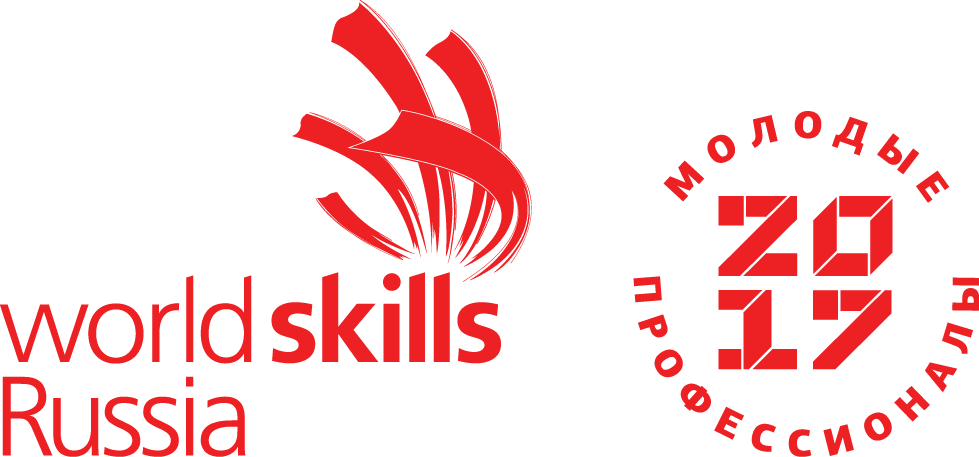 КомпетенцияКибербезопасностьWorldSkills JuniorИндивидуальное выполнение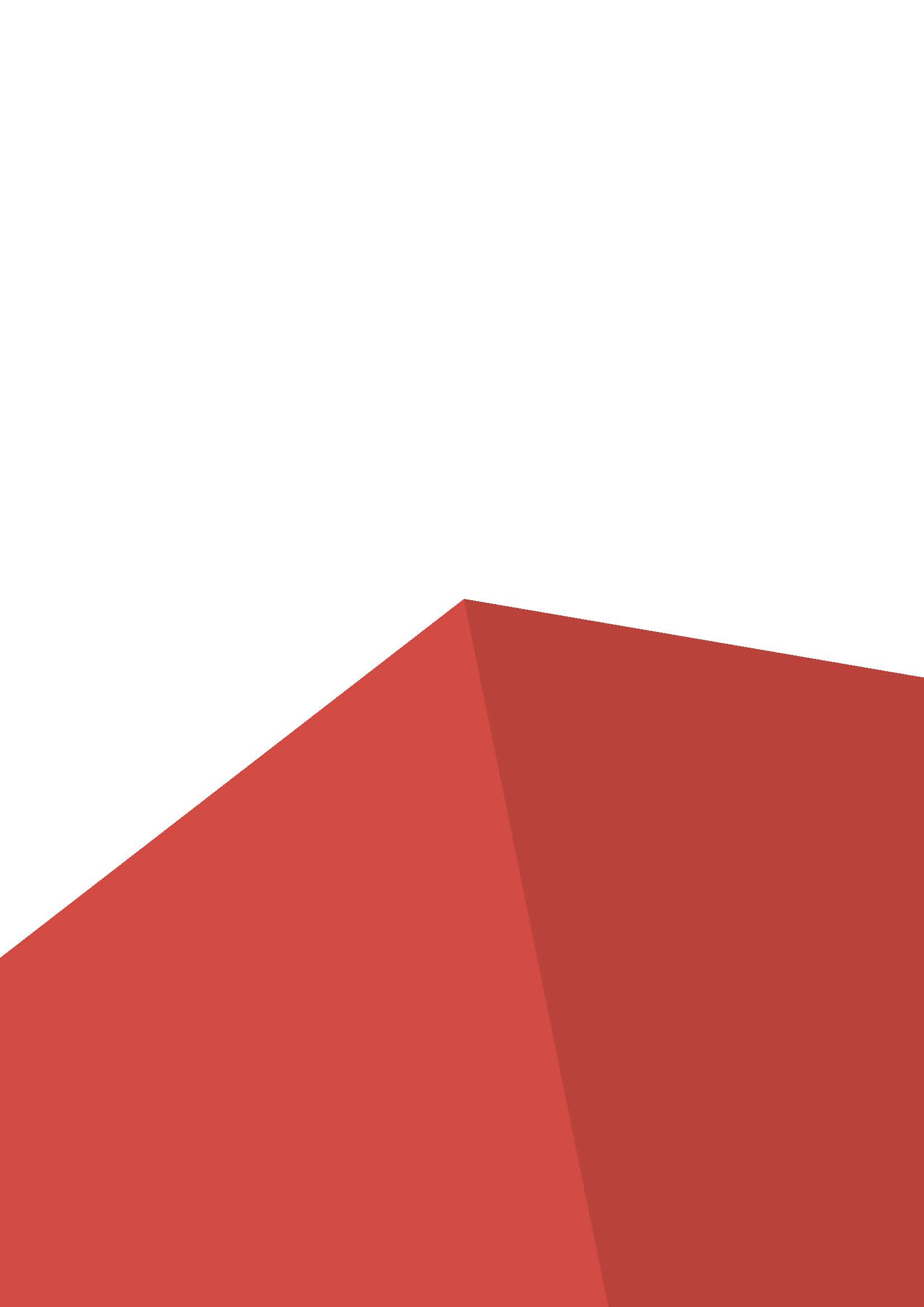 Количество часов на выполнение задания: 6 ч.ВведениеСодержаниеДанный тестовый проект состоит из следующих файлов:ВведениеОписание проекта и задачвведениеКибербезопасность – это совокупность методов и практик защиты от атак злоумышленников для компьютеров, серверов, мобильных устройств, электронных систем, сетей и данных. Кибербезопасность находит применение в самых разных областях, от бизнес-сферы до мобильных технологий.Безопасность сетей– действия по защите компьютерных сетей от различных угроз, например целевых атак или вредоносных программ.Безопасность приложений– защита устройств от угроз, которые преступники могут спрятать в программах. Зараженное приложение может открыть злоумышленнику доступ к данным, которые оно должно защищать. Безопасность приложения обеспечивается еще на стадии разработки, задолго до его появления в открытых источниках.Безопасность информации– обеспечение целостности и приватности данных как во время хранения, так и при передаче.Операционная безопасность– обращение с информационными активами и их защита. К этой категории относится, например, управление разрешениями для доступа к сети или правилами, которые определяют, где и каким образом данные могут храниться и передаваться.Аварийное восстановление и непрерывность бизнеса – реагирование на инцидент безопасности (действия злоумышленников) и любое другое событие, которое может нарушить работу систем или привести к потере данных. Аварийное восстановление – набор правил, описывающих то, как организация будет бороться с последствиями атаки и восстанавливать рабочие процессы. Непрерывность бизнеса – план действий на случай, если организация теряет доступ к определенным ресурсам из-за атаки злоумышленников.Повышение осведомленности– обучение пользователей. Это направление помогает снизить влияние самого непредсказуемого фактора в области кибербезопасности – человеческого. Даже самая защищенная система может подвергнуться атаке из-за чьей-то ошибки или незнания. Поэтому каждая организация должна проводить тренинги для сотрудников и рассказывать им о главных правилах: например, что не нужно открывать подозрительные вложения в электронной почте или подключать сомнительные USB-устройства.описание проекта и задачПредметом разработки является создание безопасной среды для виртуальной машины.Цель проекта: Настройка и обеспечение защиты рабочей среды для последующей безопасной работы. 	Утро:Установка операционных систем. Необходимо правильно установить операционные системы (Windows 10, CentOS) в виртуальную машину.Создание пользователей. Создать пользователя USER1 в Windows 10 и USER2 в CentOS 	Политика паролей. Установить необходимые пароли у созданных ранее пользователей с соответствием политики паролей (должны быть обычные буквы, цифры, спец. символы).	Создание ключа безопасности. Создание ключа безопасности для безопасного запуска операционной системы Windows.	Настройка коммутатора. Настройка коммутатора в виде создания паролей и их последующего шифрования (настройка производится в программе Cisco Packet Tracer)После обеда:Аудит безопасности. Будет дано условие. Участником необходимо составить оценку о текущем состоянии информационной безопасности и последующее её решение (защита).Приложение 4ФамилияИмяОтчествоДатарожденияУчебное заведение,классУчитель/ Мастер п/о (ФИО)АдреспроживанияТелефонЭлектронныйадресФамилияИмяОтчество руководителяДолжностьМесто работыДиректор(ФИО)АдреспроживанияТелефонЭлектронныйадресКонкурсантыКонкурсантыКонкурсантыКонкурсантыКонкурсанты№Наименование Тех. описание или ссылка на сайт с тех. описанием позицииЕд. измеренияКол-во1Персональный компьютер с монитором или ноутбукСистемный блок: Intel Core-i5, 8GB ОЗУ, 2 GB видеокарта (HDMI, VGA), 1 Tb жесткий диск, Windows 7/8/10 Microsoft  Office, Монитор VGA  21''  c кабелемшт12КлавиатураUSBшт13МышьUSBшт14Программное обеспечение для работы с операционными системами (VMware или Virtual Box)Предустановленный на каждый компьютер участникашт15Программное обеспечение для работы с сетями и их последующей настройки (Cisco packet Tracer)https://drive.google.com/file/d/0B-5kZl7ixcSKZlVLUzA1SHZiek0/view (Для версий Windows)https://drive.google.com/file/d/0B-5kZl7ixcSKT0JBaTQ5aTBnVlE/view(Для версий Linux)6Платформа Zoomшт17Аккаунт Google для доступа к файлам медиашт18Столшт19Стул шт1ЭкспертыЭкспертыЭкспертыЭкспертыЭксперты№Наименование Тех. описание или ссылка на сайт с тех. описанием позицииЕд. измеренияКол-во1Персональный компьютер с монитором или ноутбукСистемный блок: Intel Core-i5, 8GB ОЗУ, 2 GB видеокарта (HDMI, VGA), 1 Tb жесткий диск, Windows 7/8/10 Microsoft  Office, Монитор VGA  21''  c кабелемшт12КлавиатураUSBшт13МышьUSBшт15Платформа Zoomшт16Аккаунт Google для доступа к файлам медиашт17Столшт18Стул шт1